Bartelso Community School District #57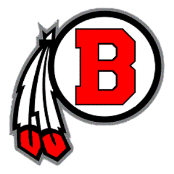 306 South Washington StreetBartelso, Illinois 62218Phone: 618-765-2164Fax: 618-765-2712Tom Siegler	          Superintendent	HEALTH, DENTAL, AND VISION EXAM REQUIREMENTS**ALL EXAMS ARE DUE ON OR BEFORE THE FIRST DAY OF SCHOOL**KINDERGARTEN EXAM REQUIREMENTSThe following exams are required for students entering Kindergarten:Health Physical Exam / ImmunizationVision ExamDental Exam2nd GRADE EXAM REQUIREMENTSThe following  exam is required for students entering 2nd grade:Dental Exam6th GRADE EXAM REQUIREMENTSThe following exams are required for students entering 6th grade:Health Physical Exam / ImmunizationsDental ExamHealth Physical Exam / Immunizations - The physical exam and immunizations are to be up-to-date and returned to school before the first day of school.  Parents, please remember to complete the parent questionairre on the back and sign.  Thank you.Vision exam - The vision exam is to be completed within one year before the first day of Kindergarten.  (between August 16, 2021 and August 15, 2022).  This form must be turned into school before the first day of school.Dental exam - The dental exam is to be turned into the office by May 19, 2023, however the exam is to be completed anytime between November 15, 2021 and May 19, 2023.  The exam forms are included within the registration packet, available in the school office, and can also be found on the school website at www.bartelsobraves.com.